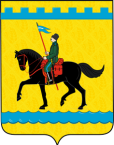 О внесении измененийв постановление администрациимуниципального образованияСакмарский район от 24.03.2021года № 213-п (в ред. пост. от 29.12.2021 № 1267-п)В соответствии с Законом Оренбургской области от 16.03.2009 года        № 2818/606–IV-ОЗ «О наделении органов местного самоуправления городских округов и муниципальных районов Оренбургской области государственными полномочиями Оренбургской области по созданию административных комиссий»: 1. Внести в постановление администрации муниципального образования Сакмарский район Оренбургской области от 24.03.2021 года № 213-п «О создании административных комиссий на территории муниципального образования  Сакмарский район Оренбургской области и признании утратившими силу некоторых постановлений администрации Сакмарского района» (в ред. пост. от 29.12.2021 № 1267-п) следующие изменения:1.1. Приложение 1 изложить в редакции согласно приложению  1 к настоящему постановлению.1.2. Приложение 2 изложить в редакции согласно приложению 2 к настоящему постановлению.2. Контроль за исполнением настоящего постановления возложить на заместителя главы администрации – руководителя аппарата администрации района И.Ю. Зимина.3. Постановление вступает в силу со дня его подписания и подлежит официальному опубликованию.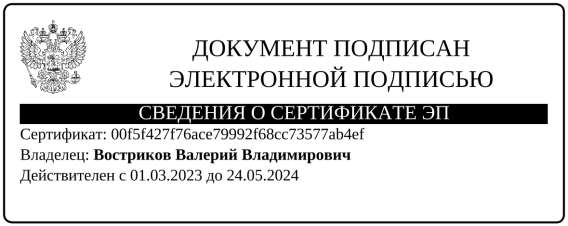 Глава района                                                                          В.В. ВостриковРазослано: в дело, организационный отдел, Егоренко А.А., Зимину И.Ю., Калядиной О.Б., Адигамову И.С., Вагизовой Е.Я., Варламичевой Л.В., Васюкову А.В., главам сельских поселений, ОМВД России по Сакмарскому району, в прокуратуру Сакмарского районаСостав административной комиссиимуниципального образования Сакмарский районСОСТАВ административных комиссий муниципальных образований сельских поселений Сакмарского района Оренбургской областиАрхиповский сельсоветБеловский сельсоветБелоусовский сельсоветВерхнечебеньковский сельсоветДмитриевский сельсоветЕгорьевский сельсоветКаменский сельсоветКраснокоммунарский поссоветМарьевский сельсоветНикольский сельсоветСакмарский сельсоветСветлый сельсоветТатаро-Каргалинский сельсоветТимашевский сельсоветУкраинский сельсоветАдминистрациямуниципального образованияСакмарский  районОренбургской областиПОСТАНОВЛЕНИЕ25.05.2023 № 636-пс. СакмараПриложение 1 к постановлению администрации муниципального образования Сакмарский район                          от 25.05.2023 г. № 636-п«Приложение 1 к постановлению администрации муниципального образования Сакмарский район                от 24.03.2021 № 213-пЕгоренко Александр Александрович-председатель комиссии, заместитель главы администрации муниципального образования Сакмарский район Оренбургской области по оперативному управлению, строительству, ЖКХ, транспорту и связиЗимин Игорь Юрьевич-заместитель председателя комиссии, заместитель главы администрации – руководитель аппарата администрации муниципального образования Сакмарский район Оренбургской области КалядинаОксана Борисовна-ответственный секретарь комиссии, главный специалист по правовым вопросам администрации муниципального образования Сакмарский район Оренбургской областиЧлены комиссии:Члены комиссии:Члены комиссии:Адигамов Илдар Сабиржанович-главный специалист по делам ГОЧС администрации муниципального образования Сакмарский район Оренбургской областиВагизоваЕлена Явитовна-начальник отдела по имуществу и земельным отношениям администрации муниципального образования Сакмарский район Оренбургской области ВарламичеваЛариса Васильевна-главный специалист по архитектуре и градостроительству администрации муниципального образования Сакмарский район Оренбургской областиВасюков Алексей Владимирович-заведующий финансовым отделом  администрации муниципального образования Сакмарский район Оренбургской области».Приложение 2 к постановлению администрации муниципального образования Сакмарский район                          от 25.05.2023 г. № 636-п«Приложение 2 к постановлению администрации муниципального образования Сакмарский район                от 24.03.2021 № 213-пРябов Николай Николаевич-председатель комиссии, глава муниципального образования Архиповский сельсовет Сакмарского района Оренбургской областиМандрыкина Татьяна Юрьевна-заместитель председателя комиссии, художественный руководитель Архиповского сельского дома культуры МБУК ЦКС Сакмарского района Оренбургской области (по согласованию)Назарова Галина Александровна-ответственный секретарь комиссии, специалист 1 категории администрации муниципального образования  Архиповский сельсовет Сакмарского района Оренбургской областиЧлены комиссии:Члены комиссии:Члены комиссии:ИонкинаВалентина Федоровна  -старший продавец ООО «Шанс плюс» (по согласованию)Рынков Виктор Петрович-пожарный, староста с.Архиповка Сакмарского района Оренбургской области (по согласованию) СанковаЛюдмила Валентиновна-учитель МБОУ «Архиповская средняя общеобразовательная школа» (по согласованию)Шматова Инна Ивановна-заведующий фельдшерско-акушерским пунктом - медицинская сестра Архиповского фельдшерско-акушерского пункта ГБУЗ «Сакмарская районная больница» (по согласованию)ХасановТалгат Асгатович-председатель комиссии, глава  муниципального образования Беловский сельсовет Сакмарского района Оренбургской областиДовгопол Юрий Александрович-заместитель председателя комиссии, заместитель начальника  ГБУ «Сакмарское районное управление ветеринарии» (по согласованию)Погадаева Наталья Николаевна-ответственный секретарь комиссии, специалист 1 категории администрации муниципального образования Беловский сельсовет Сакмарского района Оренбургской областиЧлены комиссии:Члены комиссии:Члены комиссии:БородинаВалентина Ивановна-главный бухгалтер ООО «Беловское» (по согласованию)Будаева Марина Викторовна-заведующий фельдшерско-акушерским пунктом – акушерка Ереминского фельдшерско-акушерского пункта ГБУЗ «Сакмарская районная больница» (по согласованию)Жидров Владимир Иванович-неработающий, депутат Совета депутатов  муниципального образования Беловский сельсовет Сакмарского района Оренбургской области (по согласованию)ЧеботаревАнтон Владимирович-староста с. Гребени (по согласованию) СпицынаНаталья Анатольевна -председатель комиссии, глава муниципального образования  Белоусовский сельсовет Сакмарского района Оренбургской областиСвиридов Владимир Александрович-заместитель председателя комиссии, неработающий (по согласованию)Лигостаева Наталья Викторовна-ответственный секретарь комиссии, специалист 2 категории администрации муниципального образования  Белоусовский сельсовет Сакмарского района Оренбургской областиЧлены комиссии:Члены комиссии:Члены комиссии:Айчанова  Жмагыз Конопьяновна-рабочий бюро бытовых услуг комплексного отделения социального обслуживания населения № 1 ГБУСО  «Комплексный центр социального обслуживания населения» в Сакмарском районе (по согласованию)Кашина Елена Александровна-неработающая, домохозяйка (по согласованию)Лигостаева Татьяна Сергеевна-заведующий МБДОУ Белоусовский детский сад «Звездочка» (по согласованию)Сорокина Светлана Ивановна-начальник отделения почтовой связи с.Белоусовка Оренбургского почтамта УФПС Оренбургской области АО «Почта России» (по согласованию) РахматуллинРамиль Булатович-председатель комиссии, глава  муниципального образования  Верхнечебеньковский сельсовет Сакмарского района Оренбургской областиСимоновНиколай Николаевич-заместитель председателя комиссии, староста с. Дмитриевка (по согласованию)Сагадиева Ирина Валерьевна -ответственный секретарь комиссии,  специалист 1 категории администрации муниципального образования  Верхнечебеньковский сельсовет Сакмарского района Оренбургской области Члены комиссии: Члены комиссии: Члены комиссии:Абдрашитов Мазит Фарихович -директор ООО «Дружба» (по согласованию) Баширова Эльмира Маликовна-рабочий бюро бытовых услуг комплексного отделения социального обслуживания населения № 1 ГБУСО  «Комплексный центр социального обслуживания населения» в Сакмарском районе (по согласованию)Зинатуллин Хамит Зайлагиевич-директор ООО «Лебедь» (по согласованию)Япиева Эльвира Сабировна-заместитель директора по учебно-воспитательной работе МБОУ «Верхнечебеньковская средняя общеобразовательная школа» (по согласованию)Свиридов Юрий Николаевич-председатель комиссии, глава муниципального образования Дмитриевский сельсовет Сакмарского района Оренбургской областиНазарова Лариса Николаевна-заместитель председателя комиссии, заместитель главы администрации  муниципального образования  Дмитриевский сельсовет Сакмарского района Оренбургской областиФаткулина Юлия Анатольевна-ответственный секретарь комиссии, ведущий специалист  администрации  муниципального образования  Дмитриевский сельсовет Сакмарского района Оренбургской области Члены комиссии:Члены комиссии:Члены комиссии:Иванова Светлана Павловна-специалист администрации муниципального образования Дмитриевский сельсовет Сакмарского района Оренбургской областиОлейникова Светлана Владимировна-мастер водопроводно-канализационного хозяйства Городок № 5 ЖКС № 16 (по согласованию)ЮжаковаАлла Николаевна-учитель МБОУ «Дмитриевская средняя общеобразовательная школа» (по согласованию)ЯценкоЮлия Васильевна- главный специалист администрации муниципального образования Дмитриевский сельсовет Сакмарского района Оренбургской областиБеликова Ольга Александровна-председатель комиссии, глава  муниципального образования  Егорьевский сельсовет Сакмарского района Оренбургской областиУмарханова Светлана Геннадиевна-заместитель председателя комиссии, специалист администрации муниципального образования Егорьевский сельсовет Сакмарского района Оренбургской областиЦиглер Гульнара Хакимьяновна-ответственный секретарь комиссии, медицинская сестра врача общей практики Егорьевской сельской врачебной амбулатории ГБУЗ «Сакмарская районная больница» (по согласованию)Члены комиссии:Члены комиссии:Члены комиссии:Коптик Марина Владимировна-директор МБОУ «Егорьевская средняя общеобразовательная школа» (по согласованию)Коротенкова Валентина Владимировна-неработающая, домохозяйка (по согласованию)КутузоваВалентина Адамовна-неработающая, пенсионер (по согласованию)Прокопьева Елена Яковлевна-специалист 1 категории - бухгалтер администрации муниципального образования Егорьевский сельсовет Сакмарского района Оренбургской областиТопчий Константин Васильевич-председатель комиссии, глава муниципального образования Каменский  сельсовет Сакмарского района Оренбургской областиСипатоваНаталия Анатольевна-заместитель председателя комиссии, специалист 1 категории администрации муниципального образования Каменский сельсовет Сакмарского района Оренбургской области (по согласованию)АгназароваМарина Амановна- ответственный секретарь комиссии, культорганизатор Каменского сельского клуба МБУК ЦКС Сакмарского района Оренбургской области (по согласованию)Члены комиссии:Члены комиссии:Члены комиссии:Агназаров  Амангалий Сагантаевич-глава КФХ ИП Агназаров А.С. (по согласованию)Вискова Тамара Павловна-неработающая, пенсионер (по согласованию)ПикульченкоОльга Ивановна-рабочий бюро бытовых услуг комплексного отделения социального обслуживания населения № 1 ГБУСО  «Комплексный центр социального обслуживания населения» в Сакмарском районе (по согласованию)Репях Дмитрий Вячеславович-глава КФХ ИП Репях Д.В., староста с.Каменка (по согласованию)ОглоблинаКсения Николаевна-председатель комиссии, глава  муниципального образования  Краснокоммунарский поссовет Сакмарского района Оренбургской областиЖелябина Татьяна Николаевна-заместитель председателя комиссии, директор МБОУ Краснокоммунарская средняя общеобразовательная школа (по согласованию)Савельева Ольга Александровна-ответственный секретарь комиссии, специалист 1 категории администрации  муниципального образования  Краснокоммунарский поссовет Сакмарского района Оренбургской областиЧлены комиссии:Члены комиссии:Члены комиссии:Белых Людмила Ивановна-председатель ТСН № 1 п. Красный Коммунар (по согласованию)ГрачевАртур Евгеньевич-председатель ТСН № 6 п. Красный Коммунар (по согласованию)Краснорева Надежда Александровна-социальный педагог МБОУ Краснокоммунарская средняя общеобразовательная школа (по согласованию)Маннанова Лилия Файзилгаяновна-бухгалтер администрации  муниципального образования  Краснокоммунарский поссовет Сакмарского района Оренбургской областиОсокинаТатьяна Геннадьевна- психолог МБОУ Краснокоммунарская средняя общеобразовательная школа (по согласованию)Степанова Оксана Юрьевна-председатель комиссии, учитель начальных классов МБОУ «Марьевская основная общеобразовательная школа» (по согласованию)Руднев Сергей Александрович-заместитель председателя комиссии, глава муниципального образования  Марьевский сельсовет Сакмарского района Оренбургской областиТретьяковаНаталья Александровна-ответственный секретарь комиссии, специалист 1 категории администрации  муниципального образования  Марьевский сельсовет Сакмарского района Оренбургской областиЧлены комиссии:Члены комиссии:Члены комиссии:Бутылкин Валерий Александрович-неработающий, пенсионер (по согласованию)Давыдова Людмила Петровна-заведующий фельдшерско-акушерским пунктом – фельдшер Ждановского фельдшерско-акушерского пункта ГБУЗ «Сакмарская районная больница» (по согласованию)Петров Анатолий Васильевич-временно неработающий (по согласованию)Стройкина Мария Ивановна-неработающая, пенсионер (по согласованию)Напольнова Ольга Федоровна-председатель комиссии, глава муниципального образования  Никольский сельсовет Сакмарского района Оренбургской области (по согласованию)Ромазанова Наталья Владимировна-заместитель председателя комиссии, бухгалтер ГБУСО Оренбургской области «Сакмарский психоневрологический интернат» (по согласованию)Питецкая Елена Владимировна-ответственный секретарь комиссии, учитель МБОУ «Никольская средняя общеобразовательная школа» (по согласованию)Члены комиссии:Члены комиссии:Члены комиссии:Балейко Ирина Александровна-директор ООО «МПП Александрия» (по согласованию)Есин Дмитрий Владимирович-специалист по охране труда ГБУСО «Сакмарский психоневрологический интернат» (по согласованию)Кирнос Татьяна Александровна-медицинская сестра ГБУСО «Сакмарский психоневрологический интернат» (по согласованию)Хань Александр Иванович-начальник пожарной части № 56 ГКУ «Центр по обеспечению мероприятий ГО и ЧС» (по согласованию)Потапенко Вячеслав Витальевич-председатель комиссии, глава муниципального образования  Сакмарский сельсовет Сакмарского района Оренбургской областиТихов Артём Владимирович-заместитель председателя комиссии, главный специалист администрации муниципального образования Сакмарский сельсовет Сакмарского района Оренбургской областиЕсиповаГалина Евгеньевна-ответственный секретарь комиссии, специалист 1 категории администрации муниципального образования Сакмарский сельсовет Сакмарского района Оренбургской областиЧлены комиссии:Члены комиссии:Члены комиссии:Белов Иван Александрович-неработающий, пенсионер (по согласованию)Избасова Людмила Шимбаевна-делопроизводитель военно-учётного стола администрации муниципального образования Сакмарский сельсовет Сакмарского района Оренбургской области (по согласованию)КолодочкаГалина Владимировна-главный бухгалтер ГКУ «Сакмарское лесничество» (по согласованию)Сосновцев Сергей Григорьевич-временно неработающий (по согласованию)Чердинцева Ольга Сергеевна-специалист по работе с населением МУП ЖКХ «Наше село»Бочкарев Николай Иванович-председатель комиссии, глава муниципального образования Светлый сельсовет Сакмарского района Оренбургской областиДонскова Людмила Николаевна-заместитель председателя комиссии, заместитель главы администрации муниципального образования Светлый сельсовет Сакмарского района Оренбургской областиКудашоваНаталья Николаевна-ответственный секретарь комиссии, делопроизводитель администрации муниципального образования Светлый сельсовет Сакмарского района Оренбургской областиЧлены комиссии:Члены комиссии:Члены комиссии:Ишкаева Римма Ятдкаровна-социальный педагог МБОУ «Светлинская средняя общеобразовательная школа» (по согласованию)Ищанова Гульнара Дисимбаевна-директор МБОУ «Орловская основная общеобразовательная школа» (по согласованию)Кривошеева Елена Викторовна-самозанятая (по согласованию)КуницынаТамара Николаевна-заведующий МБДОУ Светлинский детский сад «Светлячок» (по согласованию)Мерц Алик Тургонбаевич-специалист 1 категории администрации муниципального образования Светлый сельсовет Сакмарского района Оренбургской области Раут Марина Валерьевна-директор МБОУ «Чапаевская основная общеобразовательная школа» (по согласованию)Файзирахманова Регина Раисовна-председатель комиссии, заместитель главы администрации муниципального образования Татаро-Каргалинский сельсовет Сакмарского района Оренбургской областиБадретдинова Юлия Ринатовна-заместитель председателя комиссии, ведущий специалист администрации муниципального образования Татаро-Каргалинский сельсовет Сакмарского района Оренбургской области Валеева Зульфина Рафгатовна-ответственный секретарь комиссии, специалист 1 категории администрации муниципального образования Татаро-Каргалинский сельсовет Сакмарского района Оренбургской областиЧлены комиссии:Члены комиссии:Члены комиссии:Ахметова Наиля Марсельевна-директор МБУК «Центр культуры и библиотечного обслуживания «Сельский Дом культуры села Татарская Каргала» муниципального образования Татаро-Каргалинский сельсовет Сакмарского района Оренбургской области (по согласованию)Садыков Рафгат Абдулхакимович-индивидуальный предприниматель (по согласованию)Салимов Фуат Шаукатович-директор МУП ЖКХ «Каргалинское ЖКХ» (по согласованию)Хабибуллина Зиля Фулатовна-библиотекарь МБУК «Центр культуры и библиотечного обслуживания «Сельский Дом культуры села Татарская Каргала» муниципального образования Татаро-Каргалинский сельсовет Сакмарского района Оренбургской области (по согласованию)ЯнбулатоваАлсу Ришатовна-художественный руководитель народного коллектива МБУК «Центр культуры и библиотечного обслуживания «Сельский Дом культуры села Татарская Каргала» муниципального образования Татаро-Каргалинский сельсовет Сакмарского района Оренбургской области (по согласованию)Ильин Михаил Анатольевич-председатель комиссии, глава муниципального образования  Тимашевский сельсовет Сакмарского района Оренбургской областиИргизбаев Бахтжан Бегежанович-заместитель председателя комиссии, руководитель МУП ЖКХ «Исток» (по согласованию)КутельвасИрина Михайловна-ответственный секретарь комиссии, специалист администрации муниципального образования Тимашевский сельсовет Сакмарского района Оренбургской области	Члены комиссии:Члены комиссии:Члены комиссии:Арысланова Дарига Улжабаевна-директор МБОУ «Тимашевская основная общеобразовательная школа» (по согласованию)Дорноступ Владимир Алексеевич-учитель МБОУ «Тимашевская основная общеобразовательная школа» (по согласованию)Дорноступ Наталья Николаевна-повар МБОУ «Тимашевская основная общеобразовательная школа» (по согласованию)Питецкая Ольга Николаевна-заведующий фельдшерско-акушерским пунктом – акушерка Тимашевского фельдшерско-акушерского пункта ГБУЗ «Сакмарская районная больница» (по согласованию)ОлейникНадежда Ивановна-председатель комиссии, глава муниципального образования  Украинский сельсовет Сакмарского района Оренбургской областиБайлукашев Александр Запкурнаевич-заместитель председателя комиссии, неработающий, пенсионер (по согласованию)Воронина Елена Валентиновна-ответственный секретарь комиссии, специалист 1 категории администрации муниципального образования  Украинский сельсовет Сакмарского района Оренбургской областиЧлены комиссии:Члены комиссии:Члены комиссии:Бикшев Серкали Биркалиевич-главный ветврач ООО «Первая Григорьевка» (по согласованию)БикшеваСветлана Александровна-заведующий Украинским ветеринарным участком ГБУ «Сакмарское районное управление ветеринарии» (по согласованию)Гусева Тамара Петровна-неработающая, пенсионер (по согласованию)ПодопригораТатьяна Анатольевна-неработающая, пенсионер (по согласованию)Селиванов Александр Александрович-неработающий, пенсионер (по согласованию)».